Testing Methodology Assignment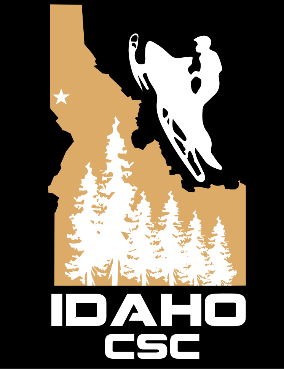 Created by Porter DallenbachWhat does SAE stand for? What do they do besides put on the CSC (list 2-3)?When testing the performance of a new design, is “feeling” a difference enough to prove a change? What is the SAE test for noise output with the CVT belt removed (no movement)?Say how field testing could change with more of the team’s time in simulationField testing is based around the scientific method. Describe how you might test the high-heat performance of a computer CPU (processor) in 3 sentences or less, even though you may not know what it is.